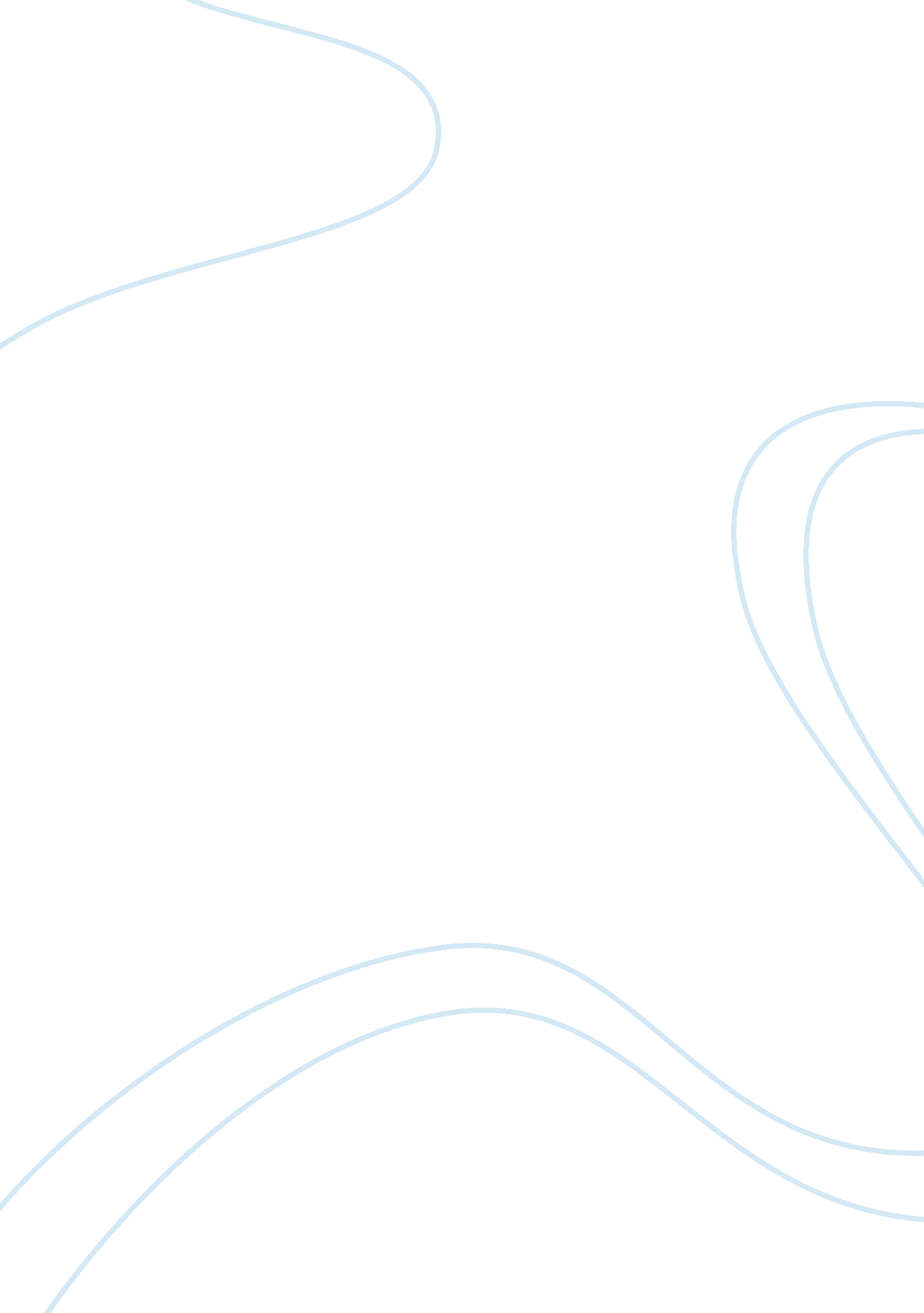 Essay on nursing leadershipProfession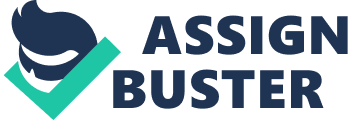 \n[toc title="Table of Contents"]\n \n \t Question 1 \n \t Question 2 \n \t Question 3 \n \t References \n \n[/toc]\n \n Question 1 Nursing research that is conducted to address the leadership priority is very vital and it consists of very many benefits. The rigorous scientific inquiry on nursing leadership has helped in shaping health policy and creating awareness on the well-being of individuals. The nurses also learns on how to be fully committed tom ensuring that they are committed to promoting health and individual’s lifestyles (Marquis & Huston 2009). The benefits of researching on the personal and professional characteristics in nursing leadership helps one to understand his role in clinical research, nursing education research and the health systems and outcomes research. 
The main challenge in conducting the research is that most of the researchers lack enough resources for the work. There is also a conflict in identifying the roles of nurses as the profession is not seen as independent. Question 2 The current state of research efforts has put nursing leadership in the limelight. The roles and responsibilities of nurses continues to grow thus making the professional very popular and in high demand. Research efforts have been put in place so that findings on the developing professional roles can be identified in an easier manner. Most governments and NGOs are in the frontline to fund research to be conducted about the leadership characteristics in nursing (Needleman & Hassmiller 2009). Question 3 The research findings on nursing leadership have played a major part in scrutinizing nurses as leaders in bringing the healthcare reforms and in organizations. The findings helps to prepare the nurses so that they can well handle healthcare quality and value to improve the health status in the society (White 2011). 
The findings has led to an improvement in the healthcare reforms as they remain upfront to use the nurse-led innovations, generate evidence and engage in research, redesign nursing education, embrace technology and foster inter-professional collaboration. 
Research on leadership is very vital as it helps the nurses to fully understand their roles and what is expected from them. It also helps the nurses to develop a spirit to work together as a team with high integrity standards. References Newhouse, R., Stanik-Hutt, J., White, K. M. et al (2011) “ Advanced Practice Nurse Outcomes 1990-2008: A Systematic Review” Nursing Economics, 29 (5). Available at https://www. nursingeconomics. net/ce/2013/article3001021. pdf 
Needleman, J. & Hassmiller, S. (2009). “ The role of nurses in improving hospital quality and efficiency: Real-world results” Health Affairs, 28 (4), w625-w633. Available at http://content. healthaffairs. org/content/28/4/w625. full. pdf+html 
Marquis, B. L., & Huston, C. J. (2009). Leadership roles and management functions in nursing: Theory and application. Philadelphia: Wolters Kluwer Health/Lippincott Williams & Wilkins. 